This is ~.Step1. 話を聞いて四角の中を埋めよう！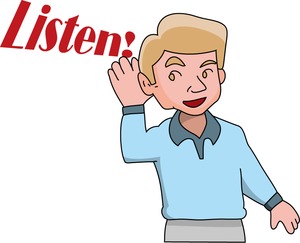 Step2. listen carefully and make a circle(○) (This /That) is a red book.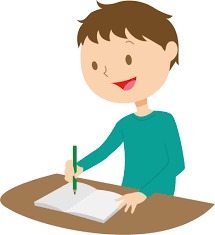  (This /That) is a black chair. (This /That) is a green file.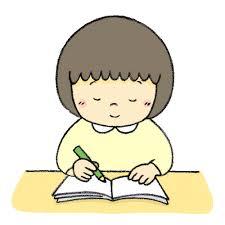 Today’s point!友達を紹介しよう！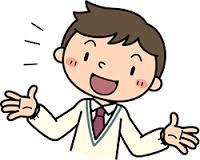 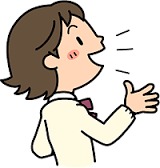 もの色This is my green file.(訳:　　　　　　　　　　　　　　　　　　　　)That is a black chair.(訳:　　　　　　　　　　　　　　　　　　　　)thisは（近く・遠く）にあるものを、thatは（近く・遠く）にあるものをさす。this の意味　(      )　　人を示すときは（　　　　）という意味that の意味　(      )　　　　　　　　　（　　　　）という意味Haruki: Hello, B. How are you?Saki   : Hello, A. I’m fine. Thank you. And you?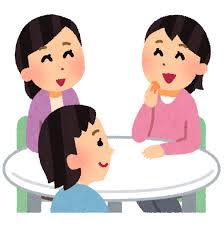 Haruki : I’m fine, too. Saki, this is my friend Alex.        He is from Canada. He is good at soccer.         Alex, this is my friend Saki.        She is from Aichi. She is good at cooking.Saki: Hello, Alex. Nice to meet you. Alex: Hello, Saki. Nice to meet you, too. word list・drawing a picture…絵を描くこと・running…走ること・singing…歌うこと・math…数学・science…理科・social studies…社会・Japanese…国語・P.E.…体育Nice to meet you! Name                                    I’m from                                  I’m good at                                Name I’m from…I’m good at…